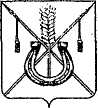 АДМИНИСТРАЦИЯ КОРЕНОВСКОГО ГОРОДСКОГО ПОСЕЛЕНИЯКОРЕНОВСКОГО РАЙОНАПОСТАНОВЛЕНИЕот 18.12.2023   		                                                  			  № 1686г. КореновскО проекте решения Совета Кореновского городскогопоселения Кореновского района «Об объявлении конкурсапо отбору кандидатур на должность главы Кореновскогогородского поселения Кореновского района»В соответствии с решением Совета Кореновского городского поселения Кореновского района от 22 апреля 2014 года № 426 «О порядке внесения                      проектов муниципальных правовых актов в Совет Кореновского городского поселения Кореновского района» (с изменениями от 28 июня 2017 года                                      № 307), администрация Кореновского городского поселения Кореновского района  п о с т а н о в л я е т: 1. Согласиться с проектом решения Совета Кореновского городского поселения Кореновского района «Об объявлении конкурса по отбору кандидатур на должность главы Кореновского городского поселения Кореновского района». 2. Направить проект решения «Об объявлении конкурса по отбору кандидатур на должность главы Кореновского городского поселения Кореновского района» в Совет Кореновского городского поселения Кореновского района для рассмотрения в установленном порядке (прилагается).                                                   3. Назначить представителем главы Кореновского городского поселения Кореновского района при обсуждении данного проекта решения в Совете Кореновского городского поселения Кореновского района заместителя главы Кореновского городского поселения Кореновского района Т.В. Супрунову.                                                                                                                          4. Общему отделу администрации Кореновского городского поселения Кореновского района (Козыренко) обеспечить размещение настоящего постановления на официальном сайте администрации Кореновского городского поселения Кореновского района в информационно-телекоммуникационной сети «Интернет».                                                                                                             5. Постановление вступает в силу со дня его подписания.ГлаваКореновского городского поселенияКореновского района                                                                           М.О. ШутылевПРОЕКТ РЕШЕНИЯСовета Кореновского городского поселения Кореновского районаот ____________ 					                                       № ___________ г. КореновскОб объявлении конкурса по отбору кандидатур на должностьглавы Кореновского городского поселения Кореновского районаВ соответствии со статьей 36 Федерального закона от 6 октября 2003 года  № 131-ФЗ «Об общих принципах организации местного самоуправления в Российской Федерации», Уставом Кореновского городского поселения Кореновского района, решением Совета Кореновского городского поселения Кореновского района от 27 мая 2015 года № 84 «О порядке проведения конкурса по отбору кандидатур на должность главы Кореновского городского поселения Кореновского района» (с изменениями от 27 июля 2016 года № 213), Совет Кореновского городского поселения Кореновского района  р е ш и л:1. Объявить конкурс по отбору кандидатур на должность главы Кореновского городского поселения Кореновского района.2. Установить, что конкурс по отбору кандидатур на должность главы Кореновского городского поселения Кореновского района проводится в соответствии с условиями, определенными Положением о порядке проведения конкурса по отбору кандидатур на должность главы Кореновского городского поселения Кореновского района, утвержденным решением Совета Кореновского городского поселения Кореновского района от 27 мая 2015 года № 84 «О порядке проведения конкурса по отбору кандидатур на должность главы Кореновского городского поселения Кореновского района» (с изменениями от 27 июля                          2016 года № 213) (далее-условия конкурса).3.Определить:1) дату и время проведения конкурса – 01 марта 2024 года в 14 часов                       00 минут (по московскому времени);2) место проведения конкурса - Краснодарский край, город Кореновск,                 ул. Красная, 41, кабинет № 4;3) дату начала приема документов – 11 января 2024 года;4) дату окончания приема документов – 15 февраля 2024 года;5) время приема документов: понедельник - среда с 09 часов 00 минут            до 13 часов 00 минут и с 14 часов 00 минут до 18 часов 00 минут (по московскому времени), четверг - пятница с 09 часов 00 минут до 12 часов 00 минут и с 14 часов 00 минут до 17 часов 00 минут (по московскому времени), суббота и воскресенье - выходные дни;6) место приема документов: Краснодарский край, город Кореновск,            ул. Фрунзе, 91-Б, этаж 3, кабинет № 6, контактный телефон:8(86142) 4-13-15.4. Назначить от Кореновского городского поселения Кореновского района членами конкурсной комиссии по проведению конкурса по отбору кандидатур на должность главы Кореновского городского поселения Кореновского района:4.1. Деляниди Евгения Дмитриевича, председателя Совета Кореновского городского поселения Кореновского района.4.2. Галич Наталью Алексеевну, заместителя председателя Совета Кореновского городского поселения Кореновского района.4.3. Левицкую Яну Александровну, главного специалиста муниципального казенного учреждения Кореновского городского поселения «Административно-технического управления».4.4. Палиева Владимира Ивановича, председателя Совета ветеранов Кореновского района.5. Обратиться к главе муниципального образования Кореновский район   С.А. Голобородько с просьбой назначить другую половину членов                     конкурсной комиссии.6. Настоящее решение и условия конкурса подлежат опубликованию              в печатном средстве массовой информации и размещению на официальном сайте администрации Кореновского городского поселения Кореновского района              в информационно-телекоммуникационной сети «Интернет».7. Контроль за выполнением настоящего решения возложить                              на постоянную комиссию по вопросам правопорядка и законности Совета Кореновского городского поселения Кореновского района (Бурдун).8. Настоящее решение вступает в силу после его официального опубликования.ПРИЛОЖЕНИЕк постановлению администрацииКореновского городского поселенияКореновского районаот 18.12.2023 №  1686ГлаваКореновского городского поселения Кореновского района   М.О. ШутылевПредседатель СоветаКореновского городского поселения Кореновского района       Е.Д. Деляниди